BLOG WORKSHEETCHEMISTRY   CLASS 9Teacher Name:  Uzma Amer	        Class:   9        Chemistry         Date: 16th Feb’18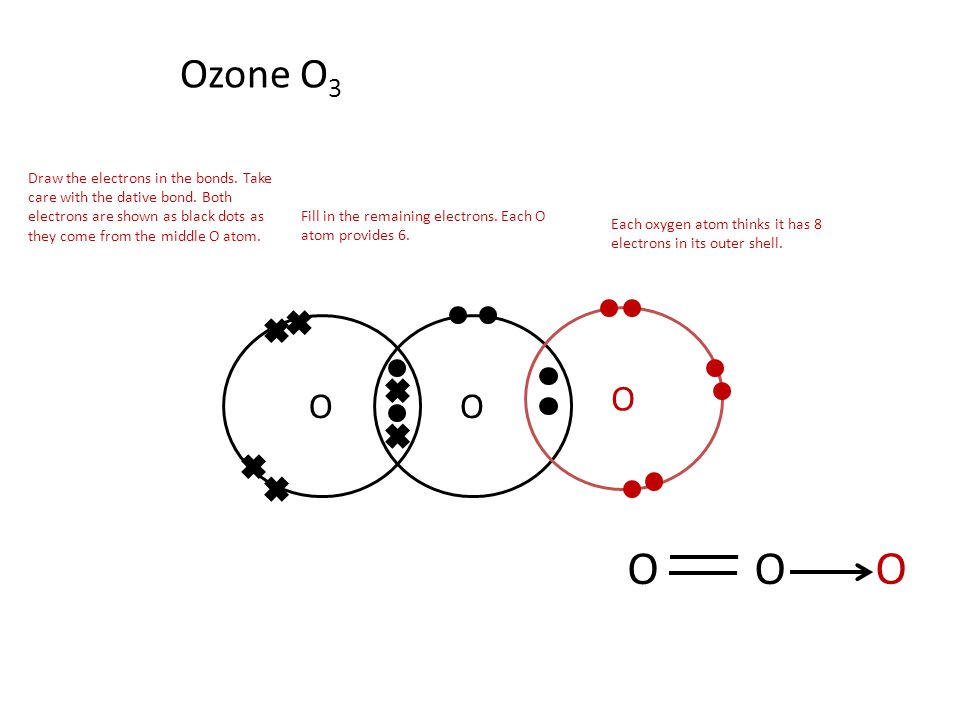 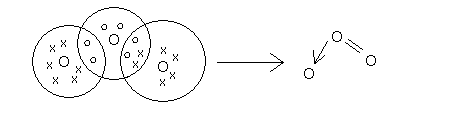 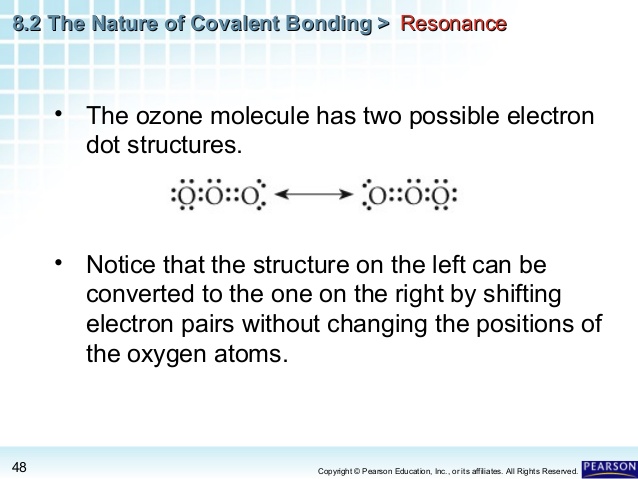 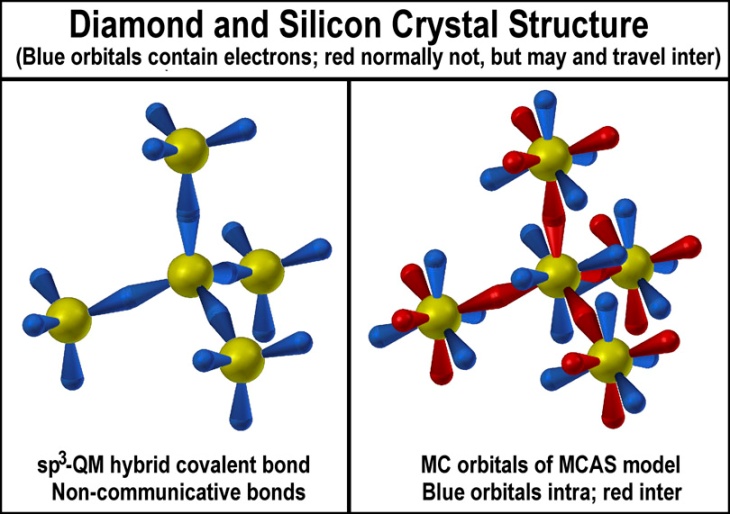 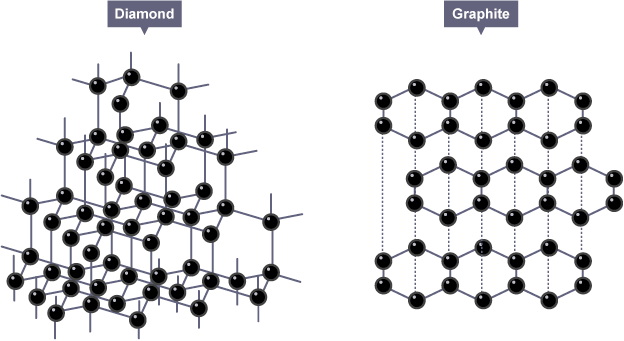 